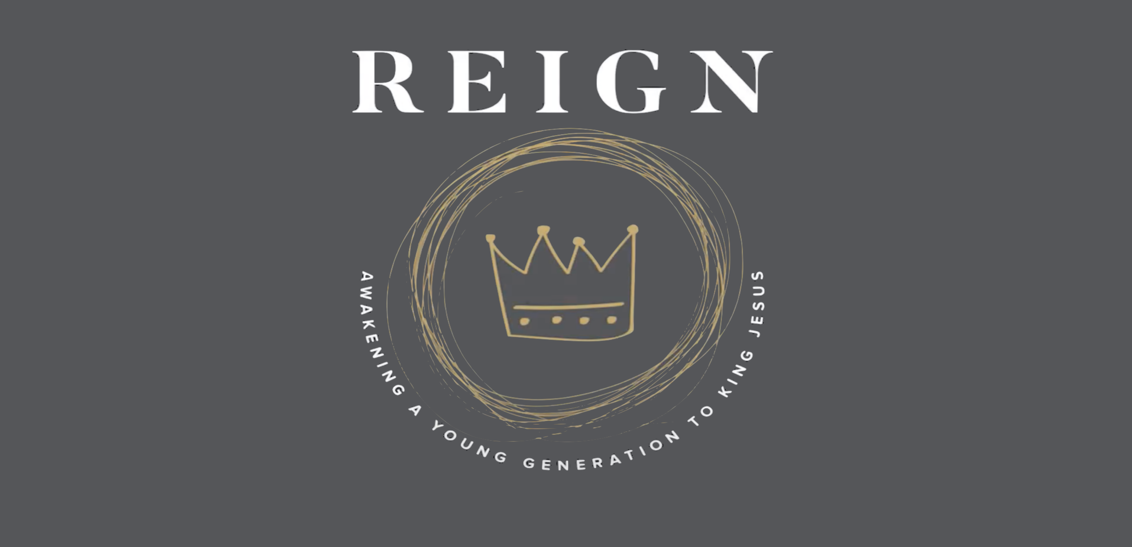 STUDENT RETREAT MARCH 5-7